2º e 3º Ciclo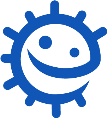 FA1 - Folha de Respostas das Observações da Experiência do IogurteRespostas das Observações da Experiência do IogurteComo mudou a mistura durante a fermentação?Resposta: Durante o teste 1, a mistura mudou para uma textura mais cremosa mais espessa e consistente com iogurte, isto deveu-se à fermentação láctica dos micróbios presentes. Nenhuma mudança foi observada no segundo teste devido à falta de micróbios presentesTeste 3Quanto tempo demorou a fazer o iogurte quando a mistura foi incubada a: 20° C – Resposta: aprox. 3-5 dias40° C – Resposta: durante a noite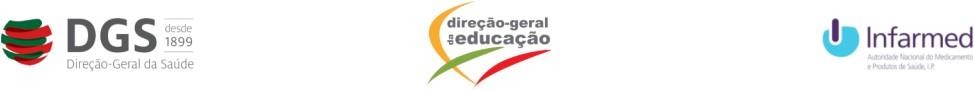 Teste 1 - IogurteAntes da IncubaçãoApós a IncubaçãoQual era a consistência da mistura?LíquidaGrossa e cremosaQual era o cheiro da mistura?Como leiteComo comida podreQual era a cor da mistura?BrancaCreme brancoTeste 2 – Iogurte EstérilAntes da IncubaçãoApós a IncubaçãoQual era a consistência da mistura?LíquidaLíquida(sem alteração)Qual era o cheiro da mistura?Como leiteComo leite (sem alteração)Qual era a cor da mistura?BrancaBranca (sem alteração)